Муниципальное бюджетное дошкольное образовательное учреждение детский сад №2 «Рябинка»Образовательная деятельность по ознакомлению с окружающим             в старше – подготовительной группе «Путешествие в музей медведя»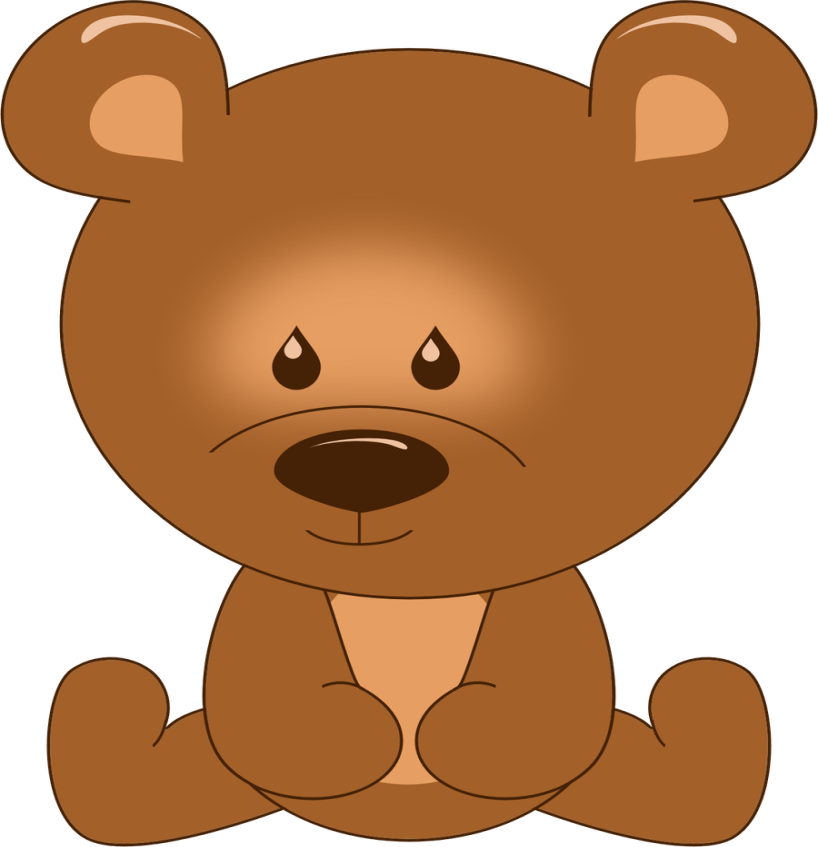                                                                                                           Разработала:                                                                                                          воспитатель Кочурова Л.А.г. Пошехонье 2023г.ОД  по ознакомлению с окружающим«Путешествие в музей медведя»Цель: создание условий для развития речи детей, развития познавательной деятельности воспитанников на основе регионального компонента. Задачи:Образовательные:1. Уточнить и систематизировать знания детей о музее.
2.Упражнять в умении составлять короткие последовательные сообщения о медведе по готовому плану.3.Упражнять в умении правильно согласовывать слова в предложении; связно, логически правильно высказывать свою мысль.
4. Формировать умение работать с ребусами и кубиком Блума.
Развивающие:
1.Развивать интерес к изучению природы родного края; любознательность;2.Расширять и активизировать словарный запас; закреплять умение отвечать на вопросы;3.Развивать художественно-творческие способности детей, фантазию, воображениеВоспитательные:
1.Воспитывать у детей любовь к родному городу, к своей малой родине.2. Воспитывать культуру общения.Предварительная работа:1. Беседы «Кто такой медведь?», «Путешествуем по миру музеев»;
 2.Рассматривание иллюстраций разных художников по теме «Медведи»;
3.Чтение: С. Михалков «Как медведь трубку нашел», Ю.Яковлев «Умка», В.Чаплина «Умка – белый медвежонок», сказка «Два жадных медвежонка»;
 4.Дидактические игры: «Кто, где живет», «Живая картина»;
 5.Экскурсия в музей;
6.Выставка рисунков «Миша, мишенька, медведь»

Ход мероприятия:
Организационный момент:«Встанем рядышком, по кругу,
Скажем «Здравствуйте!» друг другу.
Нам здороваться ни лень:
Всем «Привет!» и «Добрый день!»;
Если каждый улыбнётся —
Утро доброе начнётся»

Воспитатель: Ребята, посмотрите, что я нашла сегодня утром. Как вы думаете, что это?
Дети: шифровка, ребус.
Воспитатель: Что же в нём зашифровано? Попробуем прочитать.
Дети: здесь зашифровано слово «музей».Кто знает, что такое музей?Примерные ответы детей: музей – это дом, где собирают, хранят и показывают старинные вещи, где можно увидеть животных и птиц, где много фотографий и картин. В этом доме есть памятники старины и даже кости мамонта.Воспитатель: Правильно. Кроме этого, в музее трудится много людей. Давайте  перечислим всех, кто трудится в музее.Примерные ответы детей (с  помощью воспитателя)Как называют человека, который  проводит экскурсии? (экскурсовод, гид)Кто собирает материал для музея? (в архиве, библиотеке, интернете, документах - научный сотрудник)Кто  смотрит за порядком и поведением, проверяет билеты у посетителей? (смотритель)Как называют человека, который ремонтирует предметы старины? (реставратор )– Молодцы, ребята! А теперь – вспомним правила поведения в музее.Примерные ответы детей:– Не кричать, не шуметь, не ссориться, не трогать экспонаты руками (только с разрешения экскурсовода). Не перебивать экскурсовода, вопросы задавать с поднятой рукой. По залам музея передвигаться бесшумно и осторожно. Громко разговаривать недопустимо. В конце мероприятия необходимо поблагодарить экскурсовода за интересную экскурсию и его рассказ.Воспитатель: Молодцы, а это  приглашение в музей. А в какой музей мы с вами отправимся? Как вы думаете?
Дети высказывают предположения.Воспитатель: Узнать в какой музей мы с вами отправимся, нам поможет наш волшебный кубик (Блума)Вопросы:1.Назови, место где можно увидеть живого медведя ? 2.Поделись, какой вид медведей населяет Арктику?3.Почему медведь зимой спит?4.Объясни, что такое берлога?5.Вспомни сказки, в которых упоминается медведь?6.Предложи, чем в зоопарке будут кормить бурого медведя?
Воспитатель: Ребята, теперь вы догадались, в какой музей  мы с вами отправимся?Ответы детей. Воспитатель: В музей «Миша, мишенька, медведь».Этот музей непростой. Мы увидим, какие медведи бывают в природе, в сказках,  где они живут.
Воспитатель: Вы готовы отправиться в путь?
Дети: Да, готовы.
Чтобы нам оказаться в музее, нужно с закрытыми глазами повернуться вокруг себя и сказать «заветные» слова: «Раз, два, три! Мы в музее, посмотри!»Воспитатель: Ребята, а в музее никого нет. Странно. Что-то никого не видно. Никто нас не встречает. (находят  записку) Смотрите-ка, ребята, записка для нас. «Здравствуйте, дорогие ребята. Приношу свои извинения, но все работники музея уехали за новыми экспонатами. С уважением, директор музея»Воспитатель: Что же нам теперь делать? Разрешите мне стать на время вашим экскурсоводом?  Я коротко, расскажу вам о нашем музее. Музей «Миша, мишенька, медведь» был открыт в октябре 2022 года.  Воспитатели и дети  приносили и передавали в дар разных медведей, рисунки, фотографии, семейные реликвии (это очень дорогие для семьи вещи и предметы). Постепенно музей наполнился множеством разных экспонатов.– Итак, я предлагаю рассмотреть первый зал музея, где представлены  современные  медведи, сшитые из разных материалов. Давайте рассмотрим их.(ребята составляют краткие рассказы об  игрушках, по заданной схеме)Дид. игра: «Узнай по описанию»Воспитатель: Ребята, я приглашаю вас пройти в другой зал. Что вы видите?Ответы детей.В этом зале представлены медведи, которые сделаны своими руками.Из каких материалов сделаны медведи?Ответы детей.Дид. игра: «Из чего сделано?»Воспитатель: Ребята, я провела вас уже по двум залам. Может, кто-то хочет побыть вместо меня экскурсоводом?(Катя Б.- знакомит со своим мини - проектом «Почему изображение медведя находится на гербе нашего города?»)Дид. игра: «Найди герб своего города»Воспитатель: В следующий зал нас пригласит Аня С.В этом зале она познакомит нас с картинной галереей, где организуются выставки местных юных художников (рассказ о рисунках детей)Воспитатель: Молодцы, а я приглашаю вас дальше. Смотрите-ка, ребята, рамка пустая. А тут написано «Живая картина». Ничего не понимаю, что же это означает – «Живая картина?» Как вы думаете?Ответы детейВоспитатель: Давайте попробуем придумать такую картину. (дети делятся, берут необходимые атрибуты для составления картины, дают название своей картине, например: Одиночный портрет «Мальчик с мишкой», натюрморт «Медведь с…» )Дид./ игра: «Живая картина»Воспитатель: Замечательные картины у вас получились. А наша экскурсия подошла к концу. Вы все молодцы, Катя и Аня хорошо справились с ролью экскурсовода. Нам нужно вернуться в детский сад. Скажем заветные слова:Раз, два, три, четыре, пятьВот мы в садике опять!Рефлексия:Воспитатель: Ребята, вам понравился наш музей и экскурсия? Что больше всего вам запомнилось и понравилось? В каком зале было интереснее всего? Кто водил нас по музею? (экскурсовод). Мне очень хочется сделать вам подарок – вот этот буклет про музей и медведей, чтобы вы смогли рассказать родителям и друзьям про наш музей. 